Урок №8Учащиеся  знакомятся с новой темой: https://www.youtube.com/watch?v=_uYvDp5018o , читают §66-68,  решают упр 32 (стр 193 учебника)Фото решенных заданий высылаются на VK группы https://vk.com/club193361528 или на bykova.viktoriya@inbox.ruУрок №9Контрольная работа по теме: «Работа. Мощность. Энергия»Часть 1Вопросы к часть 1 не записываются, за оформление задач 2,3,6,8, добавляются баллы.1. В каких упомянутых здесь ситуациях работа не совершается?1) Велосипедист обгоняет пешехода
2) Пловец тренируется в скорости преодоления своей дистанции
3) В лесу грибник, присев на пень, считает собранные подосиновики
4) Участники соревнований ожидают на старте сигнал к бегу2. Кран поднимает груз массой 1,5 т на высоту 4 м. Какую он производит работу?1) 60 кДж
2) 3750 кДж
3) 6 кДж
4) 37,5 кДж3. Какой мощностью обладает подъёмный кран, если работу, равную 42 000 кДж, он производит за 1 мин 10 с?1) 6 кВт
2) 60 кВт
3) 600 кВт
4) 6000 кВт4. Каковы плечи сил F1 и F2?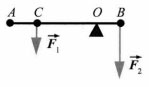 1) АС и ОВ
2) ОС и ОВ
3) ОС и СВ
4) ОА и ОВ5.Какой из рычагов, схематично изображённых на рисунке, не может находиться в равновесии?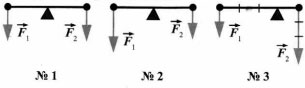 1) №1
2) №2
3) №36. Плечи сил F1 и F2, уравновешивающих рычаг, составляют l1 = 60 см и l2 = 80 см. Модуль силы F1 = 120 Н. Чему равен модуль силы F2?1) 90 Н
2) 160 Н
3) 150 Н
4) 200 Н7. Какой выигрыш в силе даёт эта система блоков? Какие блоки в ней — подвижные?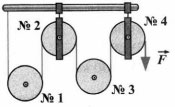 1) В 2 раза; №1 и №3
2) В 8 раз; №1 и №2
3) В 4 раза; №3 и №4
4) В 4 раза; №1 и №38. Каков КПД подвижного блока, с помощью которого груз массой 90 кг поднят на высоту 4 м? Известно, что работа, совершённая при этом, равна 4000 Дж.1) 90%
2) 92%
3) 95%
4) 96%9. Какое из названных здесь тел не обладает кинетической энергией?1) Тигр, преследующий антилопу
2) Сжатая пружина
3) Стартовавшая с космодрома ракета
4) Мотоциклист, обгоняющий грузовик10. Потенциальная энергия тела зависит от1) его объёма
2) массы
3) высоты подъёмаЧасть 21. Кран поднимает балку на высоту 25 м, вес балки равен 20 кН.Вычислите работу, совершаемую краном.2. Акула массой 350 кг плывет со скоростью 27 км/ч. Определите ее кинетическую энергию.Часть 31.Мотор подъемного крана мощностью 10 кВт поднимает груз массой 3 т на высоту 8 м. Определите время подъёма, если КПД установки 80 %Урок №10Учащиеся  смотрят прямой эфир 20.05.2020 в 12:00  в группе https://vk.com/club193361528Урок №11Итоговая контрольная работа.часть А1. Какое из перечисленных явлений не является физическим?а) гниение соломы в) электрический токб) нагревание воды г) движение автомобиля2. Вещество не имеет собственной формы и объёма в … состоянии.а) газообразном в) твёрдом б) жидком г) замороженном3. Выразите 10 мл в см3, дм3, м3.а) 10 см3; 1 дм3 ; 0,01 м3б) 10 см3 ; 0,01 дм3 ; 0,00001 м3в) 100 см3 ; 1000 дм3 ; 10000 м3г) 100 см3 ; 0,01 дм3 ; 0,1 м34. В течение 30 с поезд двигался со скоростью 20 м/с. Какой путь прошёл поезд?а) 6 км б) 0,06 км в) 600 м г) 2160м5. Тело, выпущенное из рук, падает на землю. Какая сила вызывает падение?а) тяжести б) трения в) упругости г) вес тела6. Какова масса айсберга длиной 40м, шириной 15 м, толщиной 3м?( плотность льда 900 кг/м3)а) 2000 т в) 1200 тб) 1800 т г) 1620 т7. Какое из приведённых значений может выражать силу?а) 800 кг/м3 в) 2 кгб) 50 см г) 30 мН8. Пружина при действии силы в 20 Н растянулась на 10 см. Какова жёсткость пружины?а) 1 Н/м б) 10 Н/м в) 100 Н/м г) 200 Н/м9. Насос за 20 минут выкачивает воду объёмом 5 м3. Глубина колодца 6м. Какова мощность двигателя насоса?а) 0,25 кВт в) 0,5 кВтб) 5 кВт г) 3 кВт10. Ящик весом 0,96 кН имеет площадь опоры 0,3 м2. Вычислите давление ящика.а) 4800 Па в) 13500 Паб) 3200 Па г) 480 ПаЧасть В 1.Трактор за первые 10 мин проехал путь 600 м. Какой путь он пройдёт за 0,5 часа, двигаясь с той же скоростью.Часть С  1. Кусок алюминия массой 0,2 кг погрузили в бензин. Чему равна величина Архимедовой силы? ( плотность керосина 710 кг/м3; плотность алюминия 2700 кг/м3)КлассДата урока по календарному плануТема урокаДата и время онлайн консультацииДомашнее задание87-Б28.04.2020Энергия. Потенциальная и кинетическая энергия.9-00 – 9-30вторник§66-68 читать, упр 32 (стр 193 учебника)Выполнить до следующего урока по расписанию.Отчет в беседу вк или на bykova.viktoriya@inbox.ru97-Б30.04.2020Контрольная работа по теме: «Работа. Мощность. Энергия»11-20 – 11-50четвергРешить контрольную, срок выполнения до следующего урока по расписаниюОтчет в беседу вк или на bykova.viktoriya@inbox.ru107-Б07.05.2020Подготовка к итоговой контрольной решение задач.9-00 – 9-30вторникПосмотреть прямой эфир 20.05.2020 в 12:00  в группеhttps://vk.com/club193361528117-Б12.05.2020Итоговая контрольная работа.11-20 – 11-50четвергРешить контрольную, срок выполнения до следующего урока по расписаниюОтчет в беседу вк или на bykova.viktoriya@inbox.ru